5-6 мая в городе Красноярске прошли финальные
соревнования краевого проекта "Школьная спортивная лига"
по ТЭГ-регби         Канский район представляла команда МБОУ «Астафьевская СОШ». В финале  участвовало 6 команд. По итогам всех игр команда школы с.Астафьевка заняла 3-место!!! МКУ «УО Канского района» поздравляет команду и желает дальнейших побед !!!!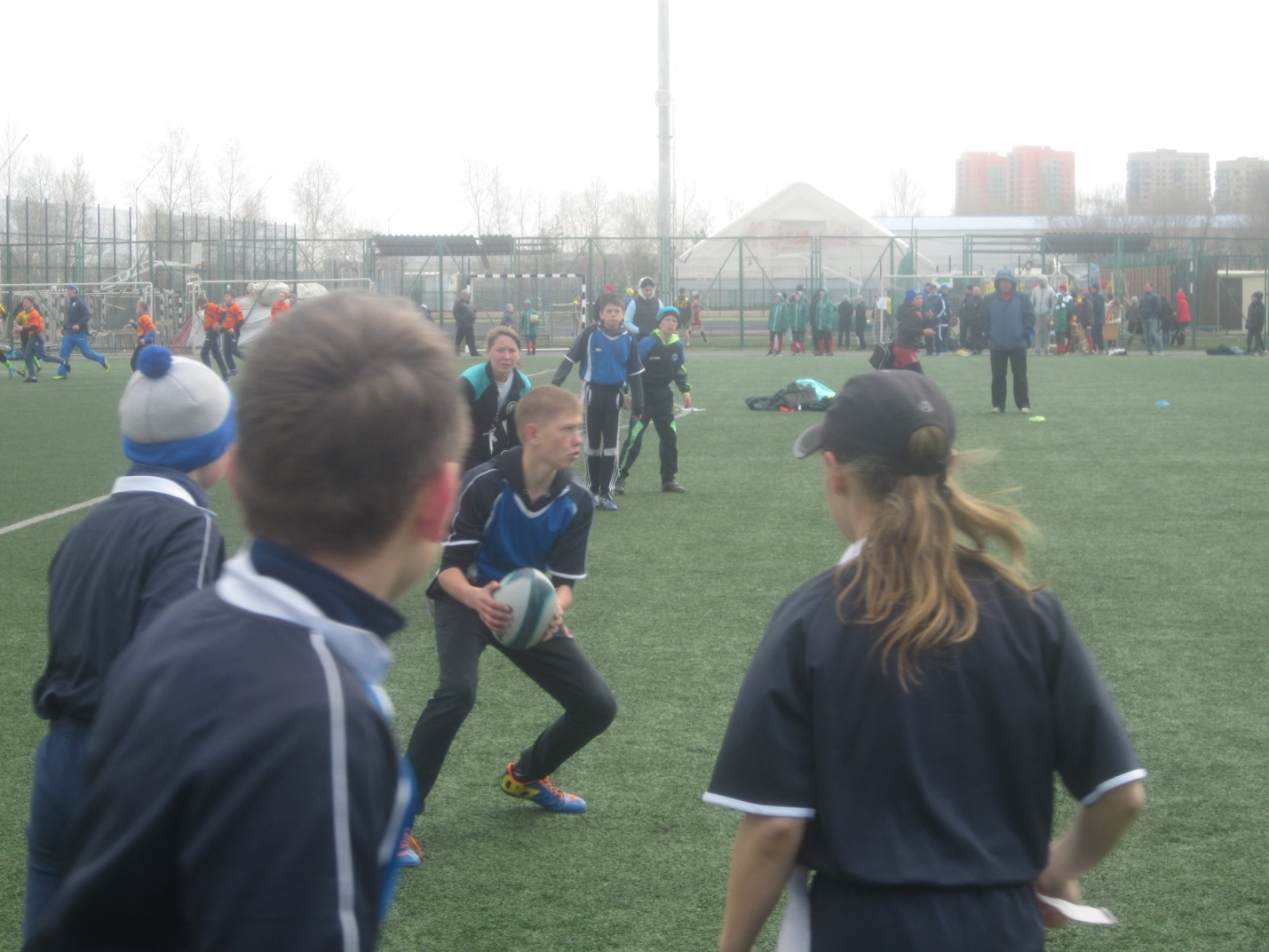 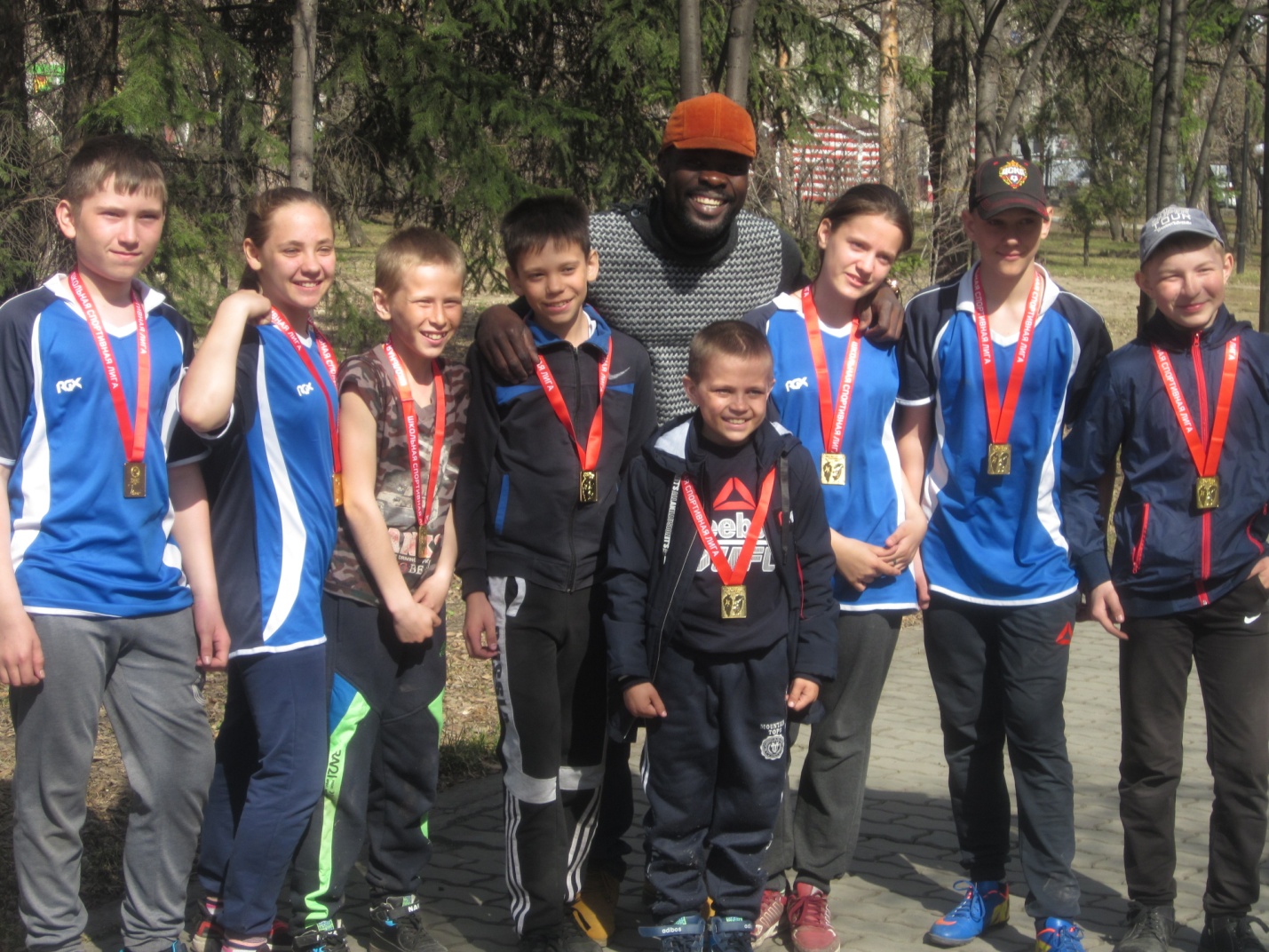 